                        СОБРАНИЕ ДЕПУТАТОВ ВЕСЬЕГОНСКОГО РАЙОНА                                                    ТВЕРСКОЙ ОБЛАСТИ                                                    РЕШЕНИЕ                                                              г. Весьегонск26.01.2015                                                                                                                    №  110Собрание депутатов Весьегонского района решило:Утвердить план работы Собрания депутатов Весьегонского района на 2016 год (прилагается).               Глава района                                                                    А.В. ПашуковО плане работы Собрания депутатов Весьегонского района на 2016 год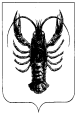 